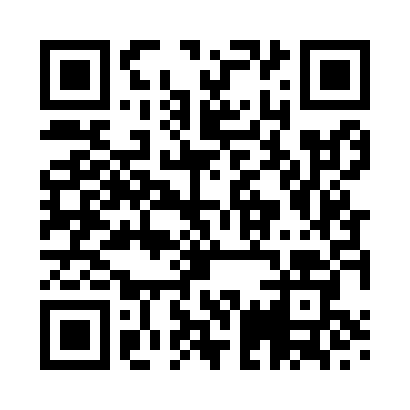 Prayer times for Appletreewick, North Yorkshire, UKWed 1 May 2024 - Fri 31 May 2024High Latitude Method: Angle Based RulePrayer Calculation Method: Islamic Society of North AmericaAsar Calculation Method: HanafiPrayer times provided by https://www.salahtimes.comDateDayFajrSunriseDhuhrAsrMaghribIsha1Wed3:205:301:056:158:4010:522Thu3:175:281:056:168:4210:543Fri3:165:261:056:178:4410:544Sat3:145:241:046:188:4610:555Sun3:135:221:046:198:4810:566Mon3:125:201:046:208:4910:577Tue3:115:181:046:218:5110:588Wed3:105:161:046:228:5310:599Thu3:105:141:046:248:5511:0010Fri3:095:131:046:258:5611:0011Sat3:085:111:046:268:5811:0112Sun3:075:091:046:279:0011:0213Mon3:065:071:046:289:0211:0314Tue3:055:061:046:299:0311:0415Wed3:045:041:046:309:0511:0516Thu3:035:021:046:319:0711:0617Fri3:035:011:046:329:0811:0618Sat3:024:591:046:329:1011:0719Sun3:014:581:046:339:1211:0820Mon3:004:561:046:349:1311:0921Tue3:004:551:046:359:1511:1022Wed2:594:531:046:369:1611:1023Thu2:584:521:046:379:1811:1124Fri2:584:511:056:389:1911:1225Sat2:574:491:056:399:2111:1326Sun2:574:481:056:409:2211:1427Mon2:564:471:056:409:2411:1428Tue2:564:461:056:419:2511:1529Wed2:554:451:056:429:2611:1630Thu2:554:441:056:439:2711:1731Fri2:544:431:056:439:2911:17